Standardillustrierende AufgabenStandardillustrierende Aufgaben veranschaulichen beispielhaft Standards für Lehrkräfte, Lernende und Eltern. Aufgabe und Material:Simone macht ein Praktikum in einer Großküche. Heute muss sie zum ersten Mal eine Aufgabe ganz allein bewältigen. Sie soll Hähnchenschnitzel zubereiten. Schnell muss es gehen und goldbraun sollen die Schnitzel sein, hatte die Chefin ihr gesagt.Welche Garverfahren sollte Simone für die Zubereitung der Schnitzel nicht wählen, um die geforderten Ergebnisse zu erzielen? Kreuze an. Mehrere Antworten sind möglich.            Kochen            Grillen            Dünsten            BratenLISUM, Frau Werner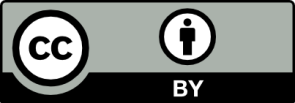 Erwartungshorizont:Die Garverfahren Kochen und Dünsten eignen sich nicht, um die Hähnchenschnitzel unter den geforderten Kriterien (schnell und goldbraun) zuzubereiten.LISUM, Frau WernerFachWirtschaft-Arbeit-TechnikWirtschaft-Arbeit-TechnikWirtschaft-Arbeit-TechnikName der Aufgabe Entscheidungen findenEntscheidungen findenEntscheidungen findenKompetenzbereich2.3 Bewerten und Entscheiden2.3 Bewerten und Entscheiden2.3 Bewerten und EntscheidenKompetenzTesten und Bewerten von Produkten und DienstleistungenTesten und Bewerten von Produkten und DienstleistungenTesten und Bewerten von Produkten und DienstleistungenNiveaustufe(n)EEEStandardDie Schülerinnen und Schüler könnenvorgegebene Verfahren anwenden, um Materialien, Hilfsstoffe; Geräte, Werkzeuge und Fertigungsverfahren auszuwählenDie Schülerinnen und Schüler könnenvorgegebene Verfahren anwenden, um Materialien, Hilfsstoffe; Geräte, Werkzeuge und Fertigungsverfahren auszuwählenDie Schülerinnen und Schüler könnenvorgegebene Verfahren anwenden, um Materialien, Hilfsstoffe; Geräte, Werkzeuge und Fertigungsverfahren auszuwählenggf. ThemenfeldErnährung, Gesundheit und Konsum (P5) 7/8; Lebensmittelverarbeitung (WP3)Ernährung, Gesundheit und Konsum (P5) 7/8; Lebensmittelverarbeitung (WP3)Ernährung, Gesundheit und Konsum (P5) 7/8; Lebensmittelverarbeitung (WP3)ggf. Bezug Basiscurriculum (BC) oder übergreifenden Themen (ÜT)ggf. Standard BCAufgabenformatAufgabenformatAufgabenformatAufgabenformatoffen	offen	halboffen	Xgeschlossen	Erprobung im Unterricht:Erprobung im Unterricht:Erprobung im Unterricht:Erprobung im Unterricht:Datum Datum Jahrgangsstufe: Schulart: VerschlagwortungGarverfahrenGarverfahrenGarverfahren